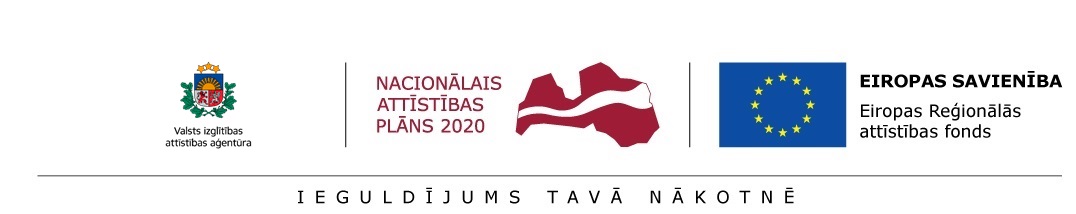 5. pielikumsVērtēšanas kritērijiPēcdoktorantu pieteikumu priekšatlaseiA/s “Smiltenes piens”Uzvārds               Vārds               Vārds               Vārds               VārdsVērtēšanas kritēriji Vērtēšanas kritēriji Maksimālais punktu skaitsMaksimālais punktu skaitsMinimālais punktu skaitsIegūtaispunktu skaitsPētniecības tēmas pieteikuma izstrādes kvalitāte un zinātniskā izcilībaPētniecības tēmas pieteikuma izstrādes kvalitāte un zinātniskā izcilība553Tēmas aktualitāteTēmas aktualitāteTēmas teorētiskais un praktiskais pamatojumsTēmas teorētiskais un praktiskais pamatojumsPlānotā pētījuma ticamība (creadibility) Plānotā pētījuma ticamība (creadibility) Inovācijas potenciālsInovācijas potenciālsMultidisciplinārie un starpdisciplinārie aspektiMultidisciplinārie un starpdisciplinārie aspektiPētniecības tēmas pieteikuma ietekmePētniecības tēmas pieteikuma ietekme553Paredzamais sociāli ekonomiskais devumsParedzamais sociāli ekonomiskais devumsJaunradītas zināšanas nozares, tautsaimniecības vai sabiedrības attīstībaiJaunradītas zināšanas nozares, tautsaimniecības vai sabiedrības attīstībaiIegūto zināšanu un prasmju paredzamā pārnese pēcdoktoranta karjeras attīstībaiIegūto zināšanu un prasmju paredzamā pārnese pēcdoktoranta karjeras attīstībaiSadarbības partnera izvēle un tā ietekme uz nākotnes sadarbības iespējām Sadarbības partnera izvēle un tā ietekme uz nākotnes sadarbības iespējām Jauniegūto zināšanu paredzētā izplatīšanaJauniegūto zināšanu paredzētā izplatīšanaPētījuma īstenošanas plānojumsPētījuma īstenošanas plānojums553Pētījumu un mācību plāna kvalitāte, samērībaPētījumu un mācību plāna kvalitāte, samērībaPlāna atbilstība izvirzītajiem mērķiem un uzdevumiemPlāna atbilstība izvirzītajiem mērķiem un uzdevumiemDarba posmu (work packages) uzdevumu (tasks), nodevumu (deliverables) un atskaites punktu (milestones) atbilstība un ticamībaDarba posmu (work packages) uzdevumu (tasks), nodevumu (deliverables) un atskaites punktu (milestones) atbilstība un ticamībaNepieciešamās zinātniskās aparatūras un infrastruktūras nodrošinājums projekta iesniedzēja institūcijā vai pie sadarbības partnera, iespēja veikt pētījumu, nepastāv juridiski šķēršļi tā realizēšanai, nav pretrunā ar “Research Ethics un Research Integrity” prasībām un praksi LatvijāNepieciešamās zinātniskās aparatūras un infrastruktūras nodrošinājums projekta iesniedzēja institūcijā vai pie sadarbības partnera, iespēja veikt pētījumu, nepastāv juridiski šķēršļi tā realizēšanai, nav pretrunā ar “Research Ethics un Research Integrity” prasībām un praksi LatvijāPēcdoktoranta zinātniskā kapacitātePēcdoktoranta zinātniskā kapacitāte552Pēcdoktoranta pašreizējās zinātniskās kapacitātes atbilstība izvirzītajam pētījuma mērķimPēcdoktoranta pašreizējās zinātniskās kapacitātes atbilstība izvirzītajam pētījuma mērķimPētījuma iespējamais ieguldījums pēcdoktoranta karjeras attīstībā un kapacitātes celšanāPētījuma iespējamais ieguldījums pēcdoktoranta karjeras attīstībā un kapacitātes celšanāIepriekšējā pieredze un rezultāti jeb sasniegumi (publikācijas, monogrāfijas, patenti, konferences, dalība projektos).Iepriekšējā pieredze un rezultāti jeb sasniegumi (publikācijas, monogrāfijas, patenti, konferences, dalība projektos).Pedagoģiskais darbsPedagoģiskais darbsIepriekšējā starptautiskā pieredzeIepriekšējā starptautiskā pieredzeDarba pieredze konkrētajā nozarē/zinātnes jomāDarba pieredze konkrētajā nozarē/zinātnes jomāPētījuma tēmas ieguldījums Latvijas viedās specializācijas stratēģijas mērķu sasniegšanā, izaugsmes prioritāšu īstenošanā vai specializācijas jomu attīstībāPētījuma tēmas ieguldījums Latvijas viedās specializācijas stratēģijas mērķu sasniegšanā, izaugsmes prioritāšu īstenošanā vai specializācijas jomu attīstībā331Sniedz ieguldījumu Latvijas viedās specializācijas stratēģijas mērķu sasniegšanā, izaugsmes prioritāšu īstenošanā vai specializācijas jomu attīstībā. (3 punkti)Sniedz ieguldījumu Latvijas viedās specializācijas stratēģijas mērķu sasniegšanā, izaugsmes prioritāšu īstenošanā vai specializācijas jomu attīstībā. (3 punkti)Sniedz daļēju vai netiešu ieguldījumu Latvijas viedās specializācijas stratēģijas mērķu sasniegšanā, izaugsmes prioritāšu īstenošanā vai specializācijas jomu attīstībā. (1 punkti)Sniedz daļēju vai netiešu ieguldījumu Latvijas viedās specializācijas stratēģijas mērķu sasniegšanā, izaugsmes prioritāšu īstenošanā vai specializācijas jomu attīstībā. (1 punkti)Nesniedz ieguldījumu Latvijas viedās specializācijas stratēģijas mērķu sasniegšanā un izaugsmes prioritāšu īstenošanā vai specializācijas jomu attīstībā. (0 punkti)Nesniedz ieguldījumu Latvijas viedās specializācijas stratēģijas mērķu sasniegšanā un izaugsmes prioritāšu īstenošanā vai specializācijas jomu attīstībā. (0 punkti)Pētījuma tēmas atbilstība A/s “Smiltenes piens”  pētniecības programmai, cilvēkresursu plānam un pētniecības jomāmPētījuma tēmas atbilstība A/s “Smiltenes piens”  pētniecības programmai, cilvēkresursu plānam un pētniecības jomām553Atbilst (5 punkti)Atbilst (5 punkti)Daļēji atbilst (3 punkti)Daļēji atbilst (3 punkti)Neatbilst (0 punkti)Neatbilst (0 punkti)KOPĀKOPĀ